Информация о проблемных моментах, слухах и мнении населения г. Ульяновска 
и Ульяновской области(проект «ЧтоНеТак»)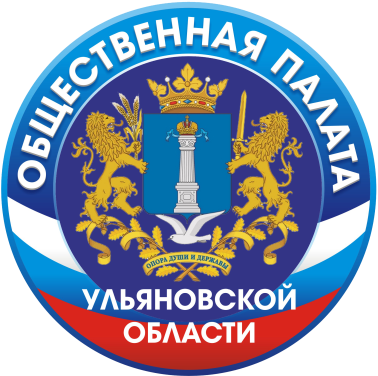 